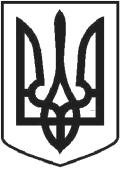 УКРАЇНАЧОРТКІВСЬКА МІСЬКА РАДА СОРОК СЬОМА СЕСІЯ СЬОМОГО СКЛИКАННЯРІШЕННЯвід 11 грудня2018року№ 1312м. ЧортківПро надання дозволу ТОВ «АМК ОІЛ»на укладення договору оренди земельної ділянки площею 0,1538 га по вул. Богдана-Ігоря Антонича, 3 в м. ЧортковіРозглянувши звернення директора ТОВ «АМК ОІЛ», відповідно до ст. 12, 83, 93, 120, 122, 124, 125, 126 Земельного кодексу України, Закону України «Про оренду землі», керуючись п. 34 ч. 1 ст. 26 Закону України «Про місцеве самоврядування в Україні», міська радаВИРІШИЛА:1.Надати дозвіл ТОВ «АМК ОІЛ» на укладення договору оренди земельної ділянки площею 0,1538 га, кадастровий номер 6125510100:01:014:1036 по вул. Богдана-Ігоря Антонича,3 в м. Чорткові.2.Передати в оренду ТОВ «АМК ОІЛ» терміном на 10 (десять) років земельну ділянку площею 0,1538 га для будівництва та обслуговування будівель торгівлі (обслуговування нежитлової будівлі – автозаправочної станції) по вул.Богдана-Ігоря Антонича,3 в м. Чорткові. Кадастровий номер 6125510100:01:014:1036.3.Зобов’язати ТОВ «АМК ОІЛ»-отримати витяг про нормативну грошову оцінку;-укласти та зареєструвати у встановленому законодавством порядку договір оренди на дану земельну ділянку.-використовувати	земельну  ділянку  згідно  цільового  призначення  таЗемельного Кодексу України;-дотримуватись встановлених меж земельної ділянки, правил добросусідства таобмежень пов’язаних з встановленням земельних сервітутів та охоронних зон.4.Копію рішення направити заявнику.5.Контроль за виконанням рішення покласти на постійну комісію з питань містобудування, земельних відносин, екології та сталого розвитку міської ради.Cекретар міської ради	Я.П. ДЗИНДРА